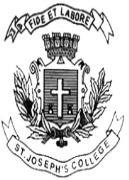 ST. JOSEPH’S COLLEGE (AUTONOMOUS), BENGALURU-27BVOC VISUAL MEDIA AND FILMMAKING - V SEMESTEREND SEMESTER EXAMINATION: OCTOBER 2021(Examination conducted in March 2022)                                          VOF 5321 - Documentary Film ProductionTime- 2 ½ hrs		                                     	               Max Marks-70This question paper contains one printed page and three partsI. Answer ANY 5 of the following in 150 words (5x5=25)Who first coined the term “documentary''? What event motivated this coinage? What are the two ways (apparatuses) in which propaganda is inculcated in the minds of people?Define “Kino Pravda”Cinema vérité ‘Fly in the wall’ approach in documenting realityPerformative documentary.II. Answer ANY 3 of the following in 250-300 words (3x10=30)Explain what a poetic documentary is with examples both from Indian as well as European documentaries.How would you classify the films of Agnes Varda? Explain by analysing scenes from some of her films.Explain ‘propaganda’ citing examples from Indian documentaries.Write a note on the importance of research in making a documentary.III.  Answer ANY 1 of the following in 500 words (1x15=15) Write a note on any two films of Anand Patwardhan.Grierson claimed that documentary was “the creative treatment of actuality”. Explain with references to films made and produced during the British documentary movement.